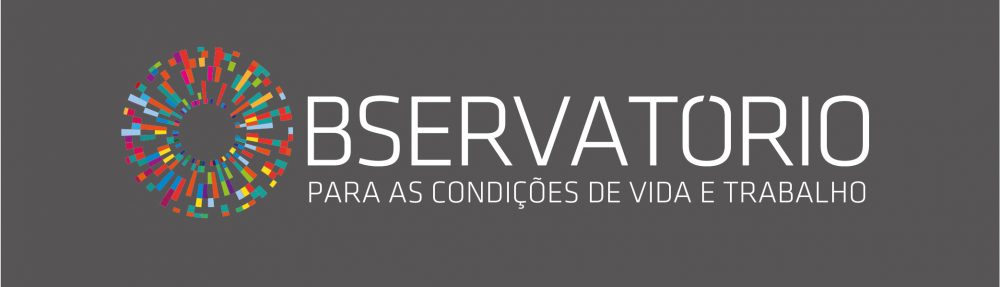 Seminário de Verão do Observatório para as Condições de Vida e de TrabalhoLoulé, 24 & 25 de Setembro de 2020Transporte :Ida no dia 23 de Setembro (fim do dia) LisboaVinda no dia 26 de Setembro às (Início do dia) LouléAlojamento: Cada investigador terá direito a um quarto individual e às refeições. Hotel Dom José Quarteira.Programa : Boas vindas e abertura (9h15) : Raquel Varela, Roberto della Santa e Duarte RoloTerceira sessão (9h30-12h30) : Determinantes sociais da saúde, mapa da saúde mental e organização do trabalho da saúde- Mariana Neto- Ana AleixoIndústria farmacêutica, o holismo e o pós-humanismoPrimeira sessão (9h30h – 12h30) : Educação, cultura e trabalho - Roberto della Santa- Miguel RealDiscriminação social; Nacionalismo: Cienticismo; Profissionalismo (Id=poder)Quarta sessão (15h-17h30) : Um intelectual colectivo para pensar a sociedade portuguesa: Observatório para as condições de vida e de trabalhoCiência que faz perguntas contra a discriminação, o elitismo e a censura autorizada pela ciência oficial (respondona)Segunda sessão (15h – 17h30) : Organização do trabalho e saúde mental, a perspectiva da psicodinâmica do trabalho – Duarte RoloID bipolar com abismo entre a pessoa e o indivíduo: avaliação (responsabilização pessoal fora de qualquer contexto: prisão)Conclusão do Seminário  (18h-18h30)